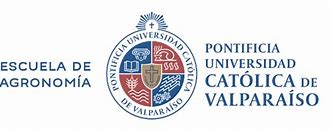 Medidas vigentes de Prevención COVID-19*  Control de Temperatura*	Control de uso de Mascarilla permanente.*	Lavado y limpieza de manos recurrentemente.*	Mantener ambientes ventilados.*	Evitar saludos de mano, abrazos y besos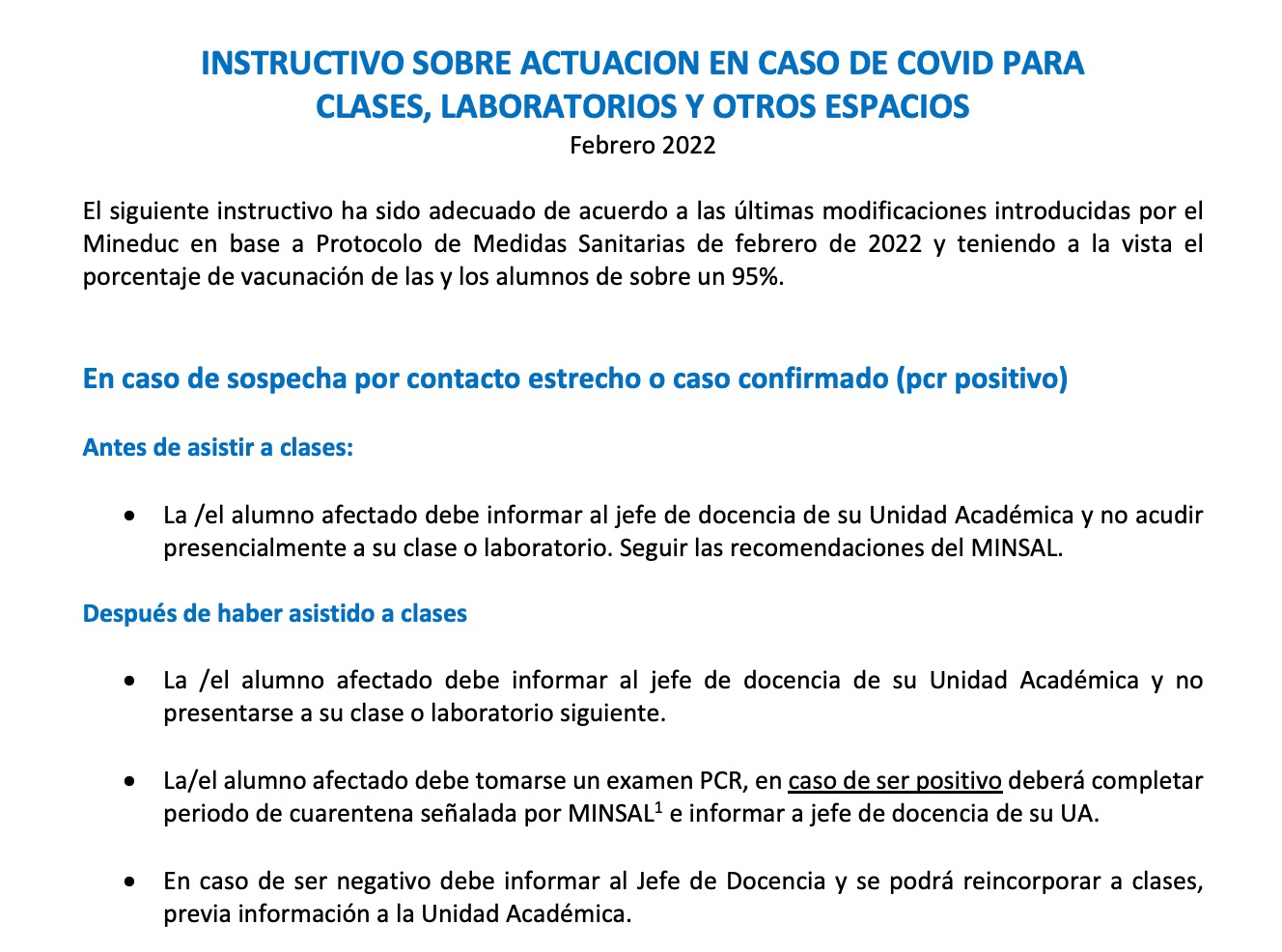 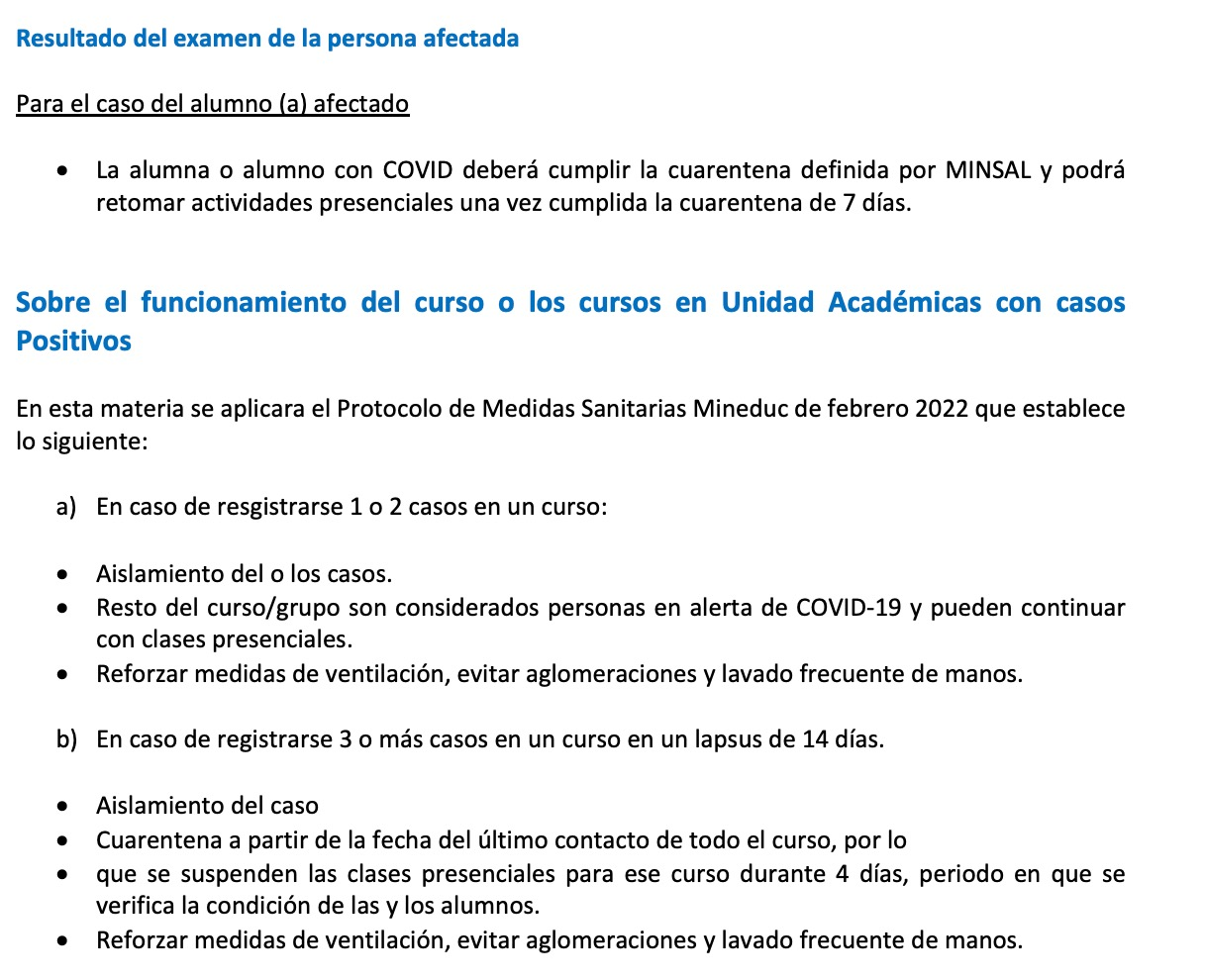 Deﬁniciones de acuerdo a MINSALContacto EstrechoLas personas consideradas contacto estrecho serán deﬁnidas solo por la autoridad sanitaria en caso de conﬁrmarse un brote. Corresponderá́ a la autoridad sanitaria determinar si se cumplen las condiciones para ser contacto estrecho.BroteEn el contexto de los establecimientos educacionales, se considerará un brote si en un establecimiento/sede hay 3 o más casos conﬁrmados o probables en 3 o más cursos en un lapso de 14 días.Contactos DocenciaJEFA DE DOCENCIAMÓNIKA VALDENEGRO322274545GESTORA ACADÉMICABELÉN ESCOBAR322274546SECRETARIA DOCENCIAPAULA GÓMEZ322274544